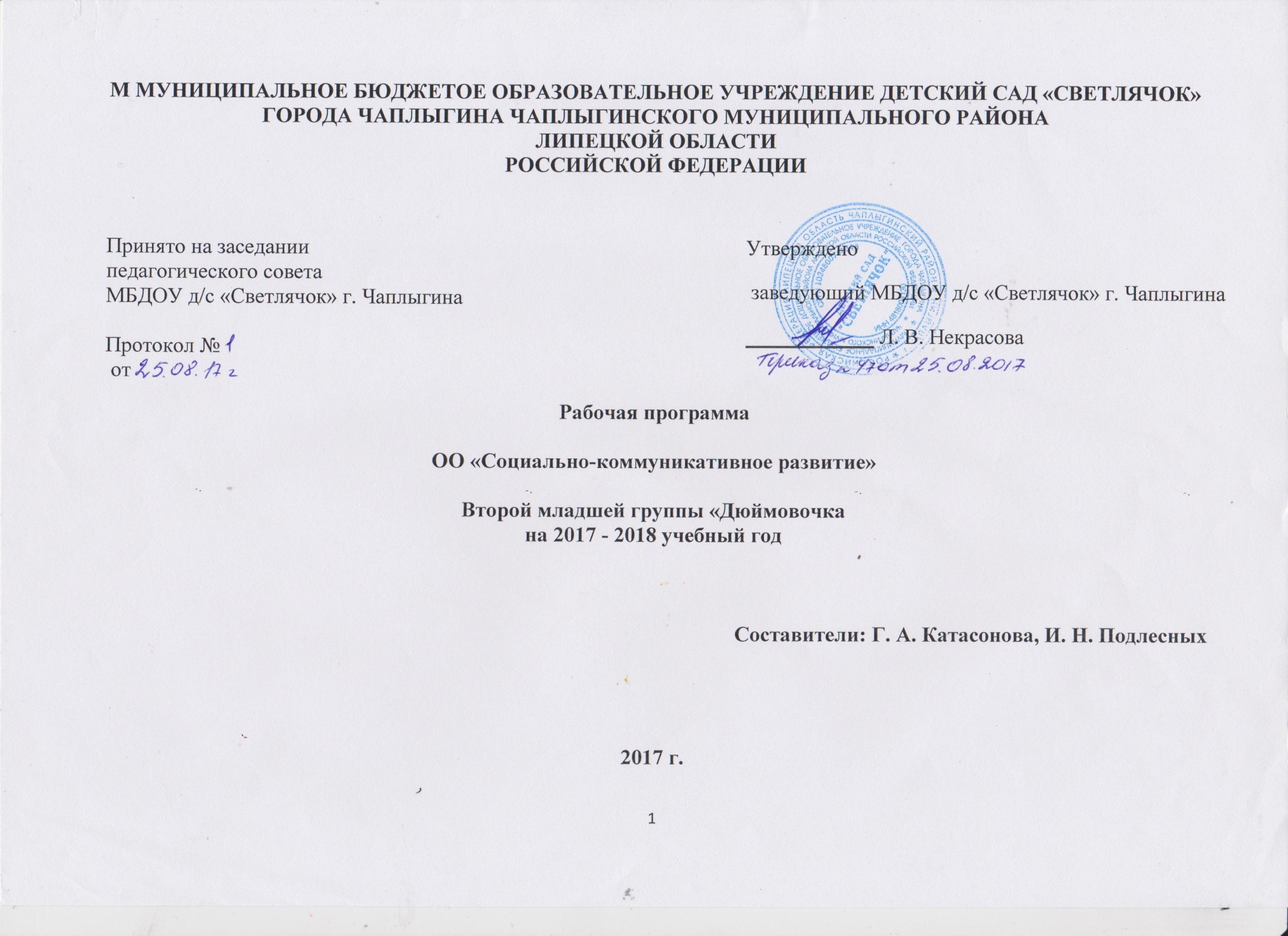 Содержание ПрограммыПояснительная запискаРабочая программа разработана в соответствии с основной образовательной программой дошкольного образования МБДОУ д/с «Светлячок» г. Чаплыгина, с учетом Федерального Государственного Образовательного Стандарта дошкольного образования (ФГОС ДО).Данная рабочая программа воспитателей средней группы разработана на основе следующих нормативных документов:Федеральный Закон «Об Образовании в РФ» от 29 декабря 2012 г. №273-ФЗ;Постановление от 15 мая 2013г. № 26 «Санитарно-эпидемиологические требования к устройству содержания и режима работы дошкольных образовательных организаций»;Приказ Министерства образования и науки РФ от 17 октября 2013 г. №1155 «Об утверждении Федерального Государственного Образовательного Стандарта дошкольного образования»;Приказ Министерства образования и науки РФ от 30 августа 2013 г. №1014 «Об утверждении порядка и осуществления образовательной деятельности по основным общеобразовательным программам дошкольного образования »;Основная образовательная программа МБДОУ д/с «Светлячок» г. Чаплыгина;Устав МБДОУ д/с «Светлячок» г. Чаплыгина;Положение о рабочей программе педагогов МБДОУ д/с «Светлячок» г. Чаплыгина.2. Возрастные особенности детей от 3 до 4 летВ три года или чуть раньше любимым выражением ребёнка становится «я сам». Ребёнок хочет стать «как взрослый», но, понятно, быть им не может. Отделение себя от взрослого - характерная черта кризиса трёх лет.Эмоциональное развитие ребёнка этого возраста характеризуется проявлениями таких чувств и эмоций, как любовь к близким, привязанность к воспитателю, доброжелательное отношение к окружающим, сверстникам. Ребёнок способен к эмоциональной отзывчивости - сопереживать, утешать сверстника, помогать ему, он может стыдиться своих плохих поступков, хотя, надо отметить, эти чувства неустойчивы.На четвертом году жизни ребенок овладевает сравнительно большим запасом   двигательных   навыков,   способен   совершать   более   сложные   действия, отмечается большая осознанность в восприятии показа движений, словесного пояснения, что является неотъемлемой частью целенаправленной работы по формированию физических качеств (скоростных, силовых, координации, гибкости, выносливости).Накапливается определенный запас представлений о разнообразных свойствах предметов, явлениях окружающей действительности и о себе самом. В этом возрасте у ребенка при правильно организованном развитии уже должны быть сформированы основные сенсорные эталоны. Он знаком с основными цветами (красный, желтый, зеленый, синий). Если перед ребенком выложить карточки разных цветов, то по просьбе взрослого он выберет цвета по названию и 2-3 из них самостоятельно назовет. Малыш способен верно выбрать формы предметов (круг, овал, квадрат, прямоугольник, треугольник) по образцу, но может еще путать овал и круг, квадрат и прямоугольник. Ему известны слова «больше», «меньше», и из двух предметов (палочек, кубиков, мячей и т. п.) он успешно выбирает больший или меньший. Труднее выбрать «самый большой» или «самый меньший» из 3-5 предметов (более пяти предметов детям трехлетнего возраста не следует предлагать).В 3 года дети практически осваивают пространство своей комнаты (квартиры), групповой комнаты в детском саду, двора, где гуляют и т. п. На основании опыта у них складываются некоторые пространственные представления. Они знают, что рядом со столом стоит стул, на диване лежит игрушечный мишка, перед домом растет дерево, за домом - гараж, под дерево закатился мяч. Освоение пространства происходит одновременно с развитием речи: ребенок учится пользоваться словами, обозначающими пространственные отношения (предлогами и наречиями).В этом возрасте ребенок еще плохо ориентируется во времени. Время нельзя увидеть, потрогать, поиграть с ним, но дети его чувствуют, вернее, организм ребенка определенным образом реагирует: в одно время хочется спать, в другое -завтракать, гулять.Представления ребенка четвертого года жизни о явлениях окружающей действительности	обусловлены,	с одной стороны, психологическими особенностями возраста, с другой, его непосредственным опытом. Малыш знаком с предметами ближайшего окружения, их назначением (на стуле сидят, из чашки пьют и т. п.), с назначением некоторых общественно- бытовых зданий (в магазине, супермаркете покупают игрушки, хлеб, молоко, одежду, обувь).Ребенок имеет представления о знакомых средствах передвижения (легковая, грузовая машина, троллейбус, самолет, велосипед и т. п.), о некоторых профессиях (врач, шофер, дворник).Малыш знает праздники (Новый год, День своего рождения), свойствах воды, снега, песка (снег белый, холодный, вода теплая и холодная, лед скользкий, твердый; из влажного песка можно лепить, делать куличики, а сухой песок рассыпается); различает и называет состояния погоды (холодно, тепло, дует ветер, идет дождь). На четвертом году жизни малыш различает по форме, окраске, вкусу некоторые фрукты и овощи, знает 2-3 вида птиц, некоторых домашних животных, наиболее часто встречающихся насекомых.Внимание детей четвертого года жизни непроизвольно. Однако его устойчивость проявляется по-разному. Обычно малыш может заниматься в течение 10-15 минут, но привлекательное занятие длится достаточно долго, и ребенок не переключается и не отвлекается от него.Память трехлеток непосредственна, непроизвольна и имеет яркую эмоциональную окраску. Дети сохраняют и воспроизводят только ту информацию, которая остается в их памяти без всяких внутренних усилий (легко заучивая понравившиеся стихи и песенки, ребенок из 5-7 специально предложенных ему отдельных слов, обычно запоминает не больше двух- трех). Положительно и отрицательно окрашенные сигналы и явления запоминаются прочно и надолго.Мышление 3-летнего ребенка является наглядно-действенным: малыш решает задачу путем непосредственного действия с предметами (складывание матрешки, пирамидки, мисочек, конструирование по образцу и т. п.). В наглядно-действенных задачах ребенок учится соотносить условия с целью, что необходимо для любой мыслительной деятельности.В три года воображение только начинает развиваться, и прежде всего, в игре. Малыш действует с одним предметом и воображает на его месте другой: палочка вместо ложечки, камушек вместе мыла, стул - машина для путешествий и т. д.В младшем дошкольном возрасте ярко выражено стремление к деятельности. Взрослый для ребенка - носитель определенной общественной функции. Желание ребенка выполнять такую же функцию приводит к развитию игры. Дети овладевают способами игровой деятельности - игровыми действиями с игрушками и предметами- заместителями, приобретают первичные умения ролевого поведения. Ребенок 3-4 лет способен подражать и охотно подражает показываемым ему игровым действиям. Игра ребенка первой половины 4-го года жизни  скорее игра рядом, чем вместе. В играх, возникающих по инициативе детей, отражаются умения, приобретенные в совместных со взрослыми играх. Сюжеты игр простые, неразвернутые, содержащие 1-2 роли. Неумение объяснить свои действия партнеру по игре, договориться с ним, приводит к конфликтам, которые дети не в силах самостоятельно разрешить. Конфликты чаще всего возникают по поводу игрушек. Постепенно (к 4 годам) ребенок начинает согласовывать свои действия, договариваться в процессе совместных игр, использует речевые формы вежливого общения. Мальчики в игре более общительны, отдают предпочтение большим компаниям, девочки предпочитают тихие, спокойные игры, в которых задействовано 2-3 подруги.В 3-4 года ребенок начинает чаще и охотнее вступать в общение со сверстниками ради участия в общей игре или продуктивной деятельности. Для трехлеток характерна позиция превосходства над товарищами. Он может в общении с партнером открыто высказать негативную оценку («Ты не умеешь играть»). Однако ему все еще нужны поддержка и внимание взрослого. Оптимальным во взаимоотношениях с взрослыми является индивидуальное общение.Главным средством общения с взрослыми и сверстниками является речь. Словарь младшего дошкольника состоит, в основном, из слов, обозначающих предметы обихода, игрушки, близких ему людей. Ребенок овладевает грамматическим строем речи: согласовывает употребление грамматических форм по числу, времени, активно экспериментирует со словами, создавая забавные неологизмы, умеет отвечать на простые вопросы, используя форму простого предложения, высказывается в 2-3 предложениях об эмоционально значимых событиях, начинает использовать в речи сложные предложения. В этом возрасте возможны дефекты звукопроизношения. Девочки по всем показателям развития превосходят мальчиков: артикуляция речи, словарный запас, беглость речи, понимание прочитанного, запоминание увиденного и услышанного.В 3-4 года в ситуации взаимодействия с взрослым продолжает формироваться интерес к книге и литературным персонажам. Круг чтения ребенка пополняется новыми произведениями, но уже известные тексты по-прежнему вызывают интерес. С помощью взрослых ребенок называет героев, сопереживает добрым, радуется хорошей концовке. Он с удовольствием вместе со взрослым рассматривает иллюстрации, с помощью наводящих вопросов высказывается о персонажах и ситуациях, т.е. соотносит картинку и прочитанный текст. Начинает «читать» сам, повторяя за взрослым или договаривая отдельные слова, фразы. Уже запоминает простые рифмующиеся строки в небольших стихотворениях.Развитие трудовой деятельности в большей степени связано с освоением процессуальной стороны труда (увеличением количества осваиваемых трудовых процессов, улучшением качества их выполнения, освоением правильной последовательности действий в каждом трудовом процессе). Маленькие дети преимущественно осваивают самообслуживание- как вид труда, но способны при помощи и контроле взрослого выполнять отдельные процессы в хозяйственно-бытовом труде, труде в природе.Интерес к продуктивной деятельности неустойчив. Замысел управляется изображением и меняется по ходу работы, происходит овладение изображением формы предметов. Работы схематичны, детали отсутствуют - трудно догадаться,
что изображено ребенком. В лепке дети могут создавать изображение путем отщипывания, отрывания комков, скатывания их между ладонями и на плоскости, и сплющивания. В аппликации - располагать и наклеивать готовые
изображения знакомых предметов, меняя сюжеты, составлять узоры из растительных и геометрических форм, чередуя их по цвету и величине. Конструирование	носит	процессуальный	характер.	Ребенок	может конструировать по образцу лишь элементарные предметные конструкции из 2 -3 частей.Музыкально-художественная деятельность детей носит непосредственный и синкретический характер. Восприятие музыкальных образов происходит в «синтезе искусств» при организации «практической деятельности» (проиграть сюжет, рассмотреть иллюстрацию и др.). Совершенствуется звукоразличение, слух:      ребенок      дифференцирует      звуковые      свойства      предметов,      осваивает звуковые предэталоны (громко - тихо, высоко - низко и пр.). Может осуществить элементарный музыкальный анализ (заметить изменения в звучании звуков по высоте, громкости, разницу в ритме). Начинают проявляться интерес и избирательность по отношению к различным видам музыкально-художественной деятельности (пению, слушанию, музыкально-ритмическим движениям).Целевые ориентиры     «3.2.3. При реализации Программы может проводиться оценка индивидуального развития детей. Такая оценка производится педагогическим работником в рамках педагогической диагностики (оценки индивидуального развития детей дошкольного возраста, связанной с оценкой эффективности педагогических действий и лежащей в основе их дальнейшего планирования). Результаты педагогической диагностики (мониторинга) могут использоваться исключительно для решения  образовательных задач.4.2. Целевые ориентиры дошкольного образования определяются независимо от форм реализации Программы, а также от ее характера, особенностей развития детей и Организации, реализующей Программу.4.3. Целевые ориентиры не подлежат непосредственной оценке, в том числе в виде педагогической диагностики (мониторинга), и не являются основанием для их формального сравнения с реальными достижениями детей. Они не являются основой объективной оценки соответствия, установленным требованиям образовательной деятельности и подготовки детей. Освоение Программы не сопровождается проведением промежуточных аттестаций и итоговой аттестации воспитанников». Выдержки из ФГОС (Приказ Министерства образования и науки от 17 октября 2013 г.  № 1155)Целевые ориентиры образования в младенческом и раннем возрасте:ребенок интересуется окружающими предметами и активно действует с ними; эмоционально вовлечен в действия с игрушками и другими предметами, стремится проявлять настойчивость в достижении результата своих действий;использует специфические, культурно фиксированные предметные действия, знает назначение бытовых предметов (ложки, расчески, карандаша и пр.) и умеет пользоваться ими. Владеет простейшими навыками самообслуживания; стремится проявлять самостоятельность в бытовом и игровом поведении;владеет активной речью, включенной в общение; может обращаться с вопросами и просьбами, понимает речь взрослых; знает названия окружающих предметов и игрушек;стремится к общению со взрослыми и активно подражает им в движениях и действиях; появляются игры, в которых ребенок воспроизводит действия взрослого;проявляет интерес к сверстникам; наблюдает за их действиями и подражает им;проявляет интерес к стихам, песням и сказкам, рассматриванию картинки, стремится двигаться под музыку; эмоционально откликается на различные произведения культуры и искусства;у ребенка развита крупная моторика, он стремится осваивать различные виды движения (бег, лазанье, перешагивание и пр.).Целевые ориентиры на этапе завершения дошкольного образования:ребенок овладевает основными культурными способами деятельности, проявляет инициативу и самостоятельность в разных видах деятельности - игре, общении, познавательно-исследовательской деятельности, конструировании и др.; способен выбирать себе род занятий, участников по совместной деятельности;ребенок обладает установкой положительного отношения к миру, к разным видам труда, другим людям и самому себе, обладает чувством собственного достоинства; активно взаимодействует со сверстниками и взрослыми, участвует в совместных играх. Способен договариваться, учитывать интересы и чувства других, сопереживать неудачам и радоваться успехам других, адекватно проявляет свои чувства, в том числе чувство веры в себя, старается разрешать конфликты;ребенок обладает развитым воображением, которое реализуется в разных видах деятельности, и прежде всего в игре; ребенок владеет разными формами и видами игры, различает условную и реальную ситуации, умеет подчиняться разным правилам и социальным нормам;ребенок достаточно хорошо владеет устной речью, может выражать свои мысли и желания, может использовать речь для выражения своих мыслей, чувств и желаний, построения речевого высказывания в ситуации общения, может выделять звуки в словах, у ребенка складываются предпосылки грамотности;у ребенка развита крупная и мелкая моторика; он подвижен, вынослив, владеет основными движениями, может контролировать свои движения и управлять ими;ребенок способен к волевым усилиям, может следовать социальным нормам поведения и правилам в разных видах деятельности, во взаимоотношениях со взрослыми и сверстниками, может соблюдать правила безопасного поведения и личной гигиены;ребенок проявляет любознательность, задает вопросы взрослым и сверстникам, интересуется причинно-следственными связями, пытается самостоятельно придумывать объяснения явлениям природы и поступкам людей; склонен наблюдать, экспериментировать. Обладает начальными знаниями о себе, о природном и социальном мире, в котором он живет; знаком с произведениями детской литературы, обладает элементарными представлениями из области живой природы, естествознания, математики, истории и т.п.; ребенок способен к принятию собственных решений, опираясь на свои знания и умения в различных видах деятельности.К трем годам:  ‒ ребенок  интересуется окружающими предметами и активно действует с ними; эмоционально вовлечен в действия с игрушками и другими предметами, стремится проявлять настойчивость в достижении результата своих действий ‒ использует специфические, культурно фиксированные  предметные действия, знает назначение бытовых предметов (ложки, расчёски, карандаша и пр.) и умеет пользоваться ими. Владеет простейшими навыками самообслуживания; стремится проявлять самостоятельность в бытовом и игровом поведении ‒ владеет активной и пассивной речью, включённой в общение; может обращаться с вопросами и просьбами, понимает речь взрослых; знает названия окружающих предметов и игрушек ‒ стремится к общению со взрослыми и активно подражает им в  движениях и действиях; появляются игры, в которых ребенок воспроизводит действия взрослого ‒ проявляет интерес к сверстникам; наблюдает за их действиями и подражает им ‒ ребенок обладает интересом к стихам, песням и сказкам, рассматриванию картинки, стремится двигаться под музыку; проявляет эмоциональный  отклик на различные произведения культуры и искусства ‒ у ребёнка развита крупная моторика, он стремится осваивать различные виды движения (бег, лазанье, перешагивание и пр.)К четырем годам:- ребенок может спокойно, не мешая другому ребенку играть рядом, объединяться в игре с общей игрушкой, участвовать в несложной совместной практической деятельности;- проявляет стремление к положительным поступкам, но взаимоотношения зависят от ситуации и пока еще требуют постоянного внимания воспитателя;- активно участвует в разнообразных видах деятельности: в играх, двигательных упражнениях, в действиях по обследованию свойств и качеств предметов и их использованию, в рисовании, лепке, речевом общении, в творчестве. Принимает цель, в играх, в предметной и художественной деятельности по показу и побуждению взрослых ребенок доводит начатую работу до определенного результата;- понимает, что вещи, предметы сделаны людьми и требуют бережного обращения с ними;- проявляет эмоциональную отзывчивость, подражая примеру взрослых, старается утешить обиженного, угостить, обрадовать, помочь;- начинает в мимике и жестах различать эмоциональные состояния людей, веселую и грустную музыку, веселое и грустное настроение сверстников, взрослых, эмоционально откликается на содержание прочитанного, сопереживают  героям;- охотно включается в совместную деятельность со взрослым, подражает его действиям, отвечает на вопросы взрослого и комментирует его действия в процессе совместной игры, выполнения режимных моментов; - проявляет интерес к сверстникам, к взаимодействию в игре, в повседневном общении и бытовой деятельности;- владеет игровыми действиями с игрушками и предметами- заместителями, разворачивает игровой сюжет из нескольких эпизодов, приобрел первичные умения ролевого поведении; - способен предложить собственный замысел и воплотить его в игре, рисунке, постройке;- значительно увеличился запас слов, совершенствуется грамматический строй речи, пользуется  не только простыми, но и  сложными предложениями;- сформирована соответствующая возрасту координация движений; - проявляет положительное отношение к разнообразным физическим упражнениям, стремится к самостоятельности в двигательной деятельности, избирателен по отношению к некоторым двигательным действиям и подвижным играм;- владеет элементарной культурой поведения во время еды за столом, навыками самообслуживания: умывания, одевания;- правильно пользуется предметами личной гигиены (полотенцем, носовым платком, расческой);-проявляет интерес к миру, потребность в познавательном общении со взрослыми, задает вопросы о людях, их действиях, о животных, предметах ближайшего окружения;- проявляет стремление к наблюдению, сравнению, обследованию свойств и качеств предметов, использованию сенсорных эталонов (круг, квадрат, треугольник), к простейшему экспериментированию с предметами и материалами. - в совместной с педагогом познавательной деятельности переживает чувство удивления, радости познания мира;- знает свое имя, фамилию, пол, возраст; - осознает  свои отдельные умения и действия, которые самостоятельно освоены («Я умею строить дом»,  «Я умею сам застегивать куртку» и т. п.). - узнает дом, квартиру, в которой живет, детский сад, группу, своих воспитателей, няню;- знает членов своей семьи и ближайших родственников. Разговаривает со взрослым о членах своей семьи, отвечая на вопросы при рассматривании семейного альбома или фотографий;- называет хорошо знакомых животных и растения ближайшего окружения их действия, яркие признаки внешнего вида;- способен не только объединять предметы по внешнему сходству (форма, цвет, величина), но и усваивать общепринятые представления о группах предметов (одежда, посуда, игрушки);- участвует в элементарной исследовательской деятельности по изучению качеств и свойств объектов неживой природы, в посильной деятельности по уходу за растениями и животными уголка природы;- освоил некоторые нормы и правила поведения, связанные с определенными разрешениями и запретами («можно», «нужно», «нельзя»), может увидеть несоответствие поведения другого ребенка нормам и правилам поведения; - ребенок испытывает удовлетворение от одобрения правильных действий взрослыми;- внимательно вслушивается в речь и указания взрослого, принимает образец; -следуя вопросам взрослого, рассматривает предметы, игрушки, иллюстрации, слушает комментарии и пояснения взрослого.Социально-коммуникативное развитие (обязательная часть)«Социально-коммуникативное развитие направлено на усвоение норм и
ценностей, принятых в обществе, включая моральные и нравственные ценности;
развитие общения и взаимодействия ребёнка со взрослыми и сверстниками;
становление	самостоятельности,	целенаправленности	и саморегуляции собственных действий; развитие социального и эмоционального интеллекта, эмоциональной отзывчивости, сопереживании я, формирование готовности к совместной деятельности со сверстниками, формирование уважительного отношения и чувства принадлежности к своей семье и к сообществу детей и взрослых в Организации; формирование позитивных установок к различным видам труда и творчества; формирование основ безопасного поведения в быту, социуме, природе». (Приказ Минобрнауки России от 17.10.2013 N 1155 Об утверждении федерального государственного образовательного стандарта дошкольного образования,  п. 2.6)Объем образовательной нагрузкиФормирование основ безопасного поведения в быту, социуме, природеЗадачи:1. Развивать интерес к правилам безопасного поведения.2. Обогащать представления о правилах безопасного пользования предметами.3.  Формировать осторожное и осмотрительное отношение к потенциально опасным для человека ситуациям.Содержание образовательной деятельностиОсвоение представлений об элементарных правилах безопасного обращения с игрушками и предметами в игре, за столом, во время одевания, в общении  с детьми: не разговаривать с полным ртом, не размахивать вилкой,  не брать в рот мелкие предметы, не засовывать их в нос или уши, не пугать других  детей, не замахиваться палкой на сверстника, не толкаться,  спускаться с лестницы,  держась за перила. В природе: не подходить к бездомным животным, не пугать  их, не мять цветы, без разрешения старших не есть ягоды, листья растений и пр. Без разрешения воспитателя и родителей не покидать участок детского сада.Достижения ребенка (планируемые результаты):Ребенок проявляет интерес к правилам безопасного поведения.С интересом слушает стихи и потешки о правилах поведения в окружающей среде и пр.Осваивает безопасные способы обращения со знакомыми предметами ближайшего окружения.Перспективно-тематическое планированиеВид деятельности: ОБЖ (формирование основ безопасного поведения в быту, социуме, природе)Дошкольник входит в мир социальных отношенийЗадачи:1. Способствовать установлению положительных контактов между детьми, основанных на общих интересах к действиям с игрушками, предметами и взаимной симпатии.2.  Развивать эмоциональную отзывчивость, любовь к родителям, привязанность и доверие к воспитателю.3. Помогать детям в освоении способов взаимодействия со сверстниками в игре, в повседневном общении и бытовой деятельности (спокойно играть рядом, обмениваться игрушками, объединяться в парной игре, вместе рассматривать картинки, наблюдать за домашними животными и пр.).4. Постепенно приучать детей к выполнению элементарных правил культуры поведения в детском саду.Содержание образовательной деятельностиЭмоции. Понимание и различение отдельных ярко выраженных эмоциональных состояний людей (радость, веселье, слезы, гнев). Учет их в общении при поддержке, побуждении или показе взрослого: пожалеть, угостить, ласково обратиться.Взаимоотношения. Представление о действиях и поступках взрослых и детей, в которых проявляется доброе отношение и забота о людях, членах семьи, а также о животных, растениях. Освоение простых способов общения и взаимодействия: обращаться к детям по именам, договариваться о совместных действиях («Давай кормить кукол»), вступать в парное общение.Участие в совместных игровых и бытовых действиях с воспитателем, готовность отвечать на его вопросы, действовать согласовано, учитывать советы и предложения педагога.Культура поведения, общения с взрослыми и сверстниками. Представление об элементарных правилах культуры поведения, упражнение в их выполнении (здороваться, прощаться, благодарить). Понимание, что у всех детей равные права на игрушки, что в детском саду мальчики и девочки относятся друг к другу доброжелательно, делятся игрушками, не обижают друг друга.Семья. Представление о семье, членах семьи, их отношениях (родители и дети любят друг друга, заботятся друг о друге). Отвечать на вопросы о своей семье, о радостных семейных событиях.Достижения ребенка (планируемые результаты): ребенок приветлив с окружающими, проявляет интерес к словам и действиям взрослых, охотно посещает детский сад;по показу и побуждению взрослых эмоционально откликается на ярко выраженное состояние близких и сверстников;ребенок дружелюбно настроен, спокойно играет рядом с детьми, вступает в общение по поводу игрушек, игровых действий;сохраняет преобладающее эмоционально-положительное настроение, быстро преодолевает негативные состояния, стремится к одобрению своих действий;говорит о себе в первом лице, положительно оценивает себя, проявляет доверие к миру.Перспективно-тематическое планирование в режимных моментахВид деятельности: общение (нравственное воспитание)Развиваем ценностное отношение к трудуЗадачи:1. Развивать интерес к труду взрослых в детском саду и в семье, представления о конкретных видах хозяйственно-бытового труда, направленных на заботу о детях (мытье посуды, уборка помещений детского сада и участка и пр.).2. Воспитывать бережное отношение к предметам и игрушкам как результатам труда взрослых.3. Приобщать детей к самообслуживанию (одевание, раздевание, умывание), способствовать развитию самостоятельности, уверенности, положительной самооценки.Содержание образовательной деятельностиТруд взрослых. Первоначальные представления о том, что предметы делаются людьми (на примере создания воспитателем разнообразных предметов для детских игр из разных материалов разными инструментами). Например, шитье шапочки (платья) для куклы, поделка игрушек из бумаги или бросового материала. Совместно со взрослым устанавливать взаимосвязь «цель — результат» в труде. В процессе наблюдения формирование первоначальных представлений о хозяйственно-бытовом труде взрослых дома и в детском саду; знакомство с действиями мытья посуды, пола, вытирания пыли, подметания дорожек.Самообслуживание.Освоение отдельных действий, затем — процессов самообслуживания, связанных с одеванием, умыванием, уходом за своим внешним видом, поведением за столом во время приема пищи. Приучение к соблюдению порядка (не сорить, убирать игрушки и строительный материал на место, быть опрятным).Достижения ребенка (планируемые результаты):Ребенок с интересом наблюдает за трудовыми действиями взрослых по созданию или преобразованию предметов, связывает цель и результат труда; называет трудовые действия, инструменты, некоторые материалы, из которых сделаны предметы и вещи.По примеру воспитателя бережно относится к результатам труда взрослых, подражает трудовым действиям.Проявляет самостоятельность в самообслуживании, самостоятельно умывается, ест, одевается при небольшой помощи взрослого.Перспективное планирование в режимных моментах Вид деятельности: трудовая, самообслуживание, воспитание культурно-гигиенических навыковСовместный труд в помещении и на участкеСамообслуживание, воспитание культурно-гигиенических навыков4.5.  Развитие игровой деятельности детейЗадачи воспитателя по развитию игровой деятельности конкретизируются с учетом разных игр:Развивать игровой опыт каждого ребенка. Поддерживать новые возможности игрового отражения мира. Развивать интерес к творческим проявлениям в игре и игровому общению со сверстниками. Сюжетно-ролевые игры. Режиссерские игры. Игровые импровизации. Игра-экспериментирование с различными предметами и материалами: Игры с песком и снегом. «Лепим колобки», «Делаем фигурки»; Игры с водой и мыльной пеной «Веселые путешественники», «Веселые кораблики»; Игры с бумагой «Снежки», «Блестящие комочки»; Игры с тенью. Дидактические игры. Игры с готовым содержанием и правилами.Достижения ребенка (планируемые результаты): Ребенок отражает в играх разные сюжеты. Активно осваивает способы ролевого поведения: называет свою роль и обращается к сверстнику по имени игрового персонажа. Охотно вступает в ролевой диалог с воспитателем и со сверстником. У ребенка есть любимые игры и роли, которые он охотнее всего выполняет. Использует разнообразные игровые действия, называет их в ответ на вопрос  воспитателя.В дидактических играх принимает игровую задачу и действует в соответствии с ней. Проявляет интерес к игровому общению со сверстниками.Перспективное планирование в режимных моментах Вид деятельности: игроваяРазвивающая предметно-пространственная средаВ соответствии с комплексно-тематическим принципом планирования образовательного процесса в группе созданы следующие центры развития детей:Центр двигательной активностиЦентр сюжетно-ролевой игрыЦентр развивающих игрЦентр дидактических игрЦентр театрализованной деятельностиЦентр познавательно-исследовательской деятельностиЦентр книгиЦентр художественного творчестваЦентр трудовой деятельностиЦентр безопасности дорожного движенияЦентр музыкальной деятельностиЦентр информационныйЦентр краеведениеРасписание образовательной деятельности2 младшая группа № 2  «Дюймовочка»Годовое комплексно-тематическое планированиеРегиональный компонентЦель:Воспитывать достойного гражданина и патриота, знающего и любящего свой край, город, где он родился и живет.Задачи:*Познакомить с названием родного города, воспитывать любовь к нему: знакомить с некоторыми названиями улиц, рассказать о его красивых местах, достопримечательностях. *Воспитание любви к родному дому, семье, уважения к родителям и их труду.*Дать первоначальные представления о природе нашего края, познакомить с некоторыми растениями.*Познакомить с птицами (воробей, голубь, снегирь, скворец, ворона, синица). Дать элементарные представления о некоторых диких животных (лиса, медведь, волк, заяц, белка, ёж).Сотрудничество с семьей и социумомСоциальное партнерство с родителямиЗадачи взаимодействия педагога с семьями дошкольников: - Познакомить родителей с особенностями развития детей младшего дошкольного возраста и адаптации их к условиям дошкольного учреждения. - Помочь родителям в освоении методики укрепления здоровья ребенка в семье, способствовать его полноценному физическому развитию, освоению культурно-гигиенических навыков, правил безопасного поведения дома и на улице. - Познакомить родителей с особой ролью семьи, близких в социально-личностном развитии дошкольников. Совместно с родителями развивать доброжелательное отношение ребенка к взрослым и сверстникам, эмоциональную отзывчивость к близким, уверенность в своих силах. -Совместно с родителями способствовать развитию детской самостоятельности, простейших навыков самообслуживания, предложить родителям создать условия для развития самостоятельности дошкольника дома. - Помочь родителям в обогащении сенсорного опыта ребенка, развитии его любознательности, накоплении первых представлений о предметном, природном и социальном мире. - Развивать у родителей интерес к совместным играм и занятиям с ребенком дома, познакомить их со способами развития воображения, творческих проявлений ребенка в разных видах художественной и игровой деятельности. Основные формы  взаимодействия с семьей:- знакомство с семьей (встречи-знакомства, анкетирование родителей);- информирование о ходе образовательного процесса (дни открытых дверей, индивидуальные и групповые консультации, родительские собрания, оформление информационных стендов, организация выставок детского творчества, приглашение родителей на детские праздники, создание памяток, сайт ДОУ);- образование родителей (организация лекций, семинаров, мастер-классов, тренингов, создание библиотечки для родителей в группах);совместная деятельность (привлечение родителей к участию в Педагогических, Психологических гостиных, прогулках, экскурсиях, семейном театре, конкурсах, субботниках, в детской исследовательской и проектной деятельности,  в разработке Маршрутов выходного дня).Социальное партнерство с родителями.Взаимодействие с социумом Список методической литературыБондаренко Т. М. Практический материал по освоению образовательных областей во второй младшей группе детского сада: Практическое пособие для старших воспитателей и педагогов ДОУ, родителей, гувернеров. – Воронеж: ООО «Метода», 2013. – 368 с. Волчкова В. Н., Степанова Н. В. Развитие и воспитание детей младшего дошкольного возраста: Практическое пособие для воспитателей детских садов. – Воронеж-ТЦ «Учитель», 2001. – 392 с.Журнал «Дошкольное воспитание» №5/1996;  №12/1997, № 7, 9, 11, 12/2002; 1, 2, 3, 4/2003; № 7/2007.Журнал «Ребёнок в детском саду» №3, 5, 6/2008.Картотека сюжетно-ролевых игр во второй младшей группе.Картотека дидактических игр во второй младшей группе.Мосалова Л. Л. Я и мир: Конспекты занятий по социально-нравственному воспитанию детей дошкольного возраста. – СПб.: «ДЕТСТВО-ПРЕСС», 2012. – 80 с. – (Библиотека программы «Детство».)Основы Безопасного поведения дошкольников: занятия, планирование, рекомендации / авт.-сост. О. В. Чермашенцева.- Волгоград : Учитель, 2012. – 207 с.Петрова В. И., Стульник Т. Д. Этические беседы с детьми 4 – 7 лет: Нравственное воспитание в детском саду. Пособие для педагогов и методистов. – М.: Мозаика-Синтез, 2013. – 80 с. 10.Праздники в детском саду (спортивные, сезонные и тематические праздники ,вечера- развлечения, музыкально-сюжетныеСодержаниеСтр.Пояснительная записка3Возрастные особенности детей от 3 до 4 лет4Целевые ориентиры6Содержание образования ОО «Социально-коммуникативное развитие»9Объём образовательной нагрузки9Формирование основ безопасного поведения в быту, социуме, природе (ОБЖ)9Дошкольник входит в мир социальных отношений13Развиваем ценностное отношение к труду16Развитие игровой деятельности21Развивающая предметно-пространственная среда 27Расписание ОД28Годовое комплексно-тематическое планирование29Региональный компонент31Сотрудничество с семьей и социумом32 Список методической литературы35Виды деятельностиКоличество в неделюКоличество в месяцКоличество в годОБЖ (формирование основ безопасного поведения в быту, социуме, природе)1 раз в 2 недели 2 раза18 разМесяц Неделя Тема ОДИсточник методической литературыСентябрь 1«По дороге в детский сад»О.В. Чермашенцева «Основы безопасного поведения дошкольников», с.14Сентябрь 3«Витамины в жизни человека» С. 92Октябрь1«Кошки и собаки - наши друзья»С. 158Октябрь3«Готовы ли мы стать пассажирами?»С. 18Ноябрь1«Каждому опасному предмету - свое место»С. 163Ноябрь3«Осторожно, огонь!»С. 71Декабрь1«Пешеход переходит улицу»С. 28Декабрь3«О правилах важных - пожаробезопасных»С. 56Январь3«Зимние забавы»С. 119Февраль1«О безопасности на дорогах»С. 128Февраль3«Воспитываем бережливых»С. 171Март1«Когда мамы нет дома»С. 143Март3«Лучший пешеход»С. 33Апрель1«Как беречь здоровье ребенка»С. 116Апрель3«Поведение людей в общественных местах»С. 20Май1«Детские шалости с огнем и их последствия»С. 68Май3«Правила ОБЖ мы узнали, детьми воспитанными стали»С. 137Месяц Неделя Тема Источник методической литературыСентябрь1«Наш детский сад»Мосалова Л. Л. Я и мир: Конспекты занятий по социально-нравственному воспитанию детей дошкольного возраста. С. 25Сентябрь2«Таблетки растут на грядке»Мосалова Л. Л., с. 12Сентябрь3«Игрушки заболели»Мосалова Л. Л., с. 21Сентябрь4«Экскурсия в лес» Азбука общения, с. 123Октябрь1«Чем люди отличаются от животных»Мосалова Л. Л., с. 13Октябрь2«Какой бывает транспорт?»Волчкова, Степанова, с. 141-143Октябрь3Дидактическая игра «Мой день»Шипицина Л. М. Азбука общения, 193Октябрь4«Где работают мои близкие»Мосалова Л. Л.. с. 24Ноябрь1Чтение сказки «Теремок»Ноябрь2«Моя семья»Мосалова Л. Л., с. 17Ноябрь3«Учимся общаться друг с другом»Волчкова, Степанова, с. 45Ноябрь4«Хочу быть как мама»Мосалова Л. Л.,  с. 19Декабрь1«Дом, улица, адрес»Мосалова Л. Л., с. 29Декабрь2«Настроение бывает разным»Мосалова Л. Л., с. 23Декабрь3«Готовимся встречать гостей»Мосалова Л. Л., с. 20Декабрь4Ситуация «Новый год в кукольном уголке»Январь2«Дымковская игрушка»Мосалова Л. Л., с. 32Январь3«Мои друзья»Мосалова Л. Л., с. 18Январь4Беседа «Наши отношения»Азбука общения, с. 379Февраль1Чтение К. Ушинский «Петушок с семьёй»Азбука общения, с. 156Февраль2Чтение рассказа Р. Зерновой «Как Антон любил ходить в детский сад»Азбука общения, с. 260Февраль3Игра-соревнование «Рыцарский турнир»Азбука общения, с. 372Февраль4Дидактическая игра «Грязи – нет! И пыли – нет»Азбука общения, с. 215Март 1«Чем можно порадовать маму»Шипицина Л. М. Азбука общения, с. 204Март 2Творческая игра «Автобус»Шипицина Л. М. Азбука общения, с. 231Март 3«Городской парк»Мосалова Л. Л., с. 26Март 4«Берегите книгу»Петрова В. И., Стульник Т. Д., с. 67Апрель1«Полезная и вредная пища»Мосалова Л. Л., с. 16Апрель2Беседа по рассказу «Добрый поступок Вани»Азбука общения, с. 289Апрель3Чтение сказки В. Сутеева «Цыплёнок»Апрель4Экскурсия «Учимся любить природу»Азбука общения, с. 267Май1«Знакомимся со светофором и пешеходным переходом»Мосалова Л. Л., 15Май2Беседа «День Победы»Конспект Май3Экскурсия по близлежащим улицам»Мосалова Л. Л., с. 27Май4Дидактическая игра «Загадки о лете»Азбука общения, с. 119ЗадачиХБ поручения  в помещении и на участкеПоручения  в природе на участке и в помещенииСентябрь.Учить выполнять поручения, действовать в соответствии с задание, доводить поручение до конца. Воспитывать стремление оказывать помощь, бережное отношение к игрушкам, атрибутам. Воспитывать желание ухаживать за обитателями уголка природы.Убирать игрушки, атрибуты на место.  расставлять стулья.Убирать мусор в корзину, урну.Помогать взрослому что-нибудь нести.Помогать убирать посуду после еды ( собирать ложки, хлебницы, салфетницы, чашки, блюдца).развешивать полотенца.Поливать растения.Протирать листья вместе с взрослым.Кормить рыбок вместе с взрослым.Собирать природный материал.Наблюдения за трудом взрослых.Сбор урожая на огороде.Приведение в порядок цветников, грядок после сбора урожая.Октябрь.Учить целенаправленно действовать, выполняя поручения взрослого, доводить  поручения до конца, видеть результат своего труда. Воспитывать стремление оказывать помощь, бережное отношение к игрушкам, атрибутам. Воспитывать желание ухаживать за обитателями уголка природы. Убирать игрушки, атрибуты на место.  расставлять стулья.Убирать мусор в корзину, урну.Помогать взрослому что-нибудь нести.Помогать убирать посуду после еды ( собирать ложки, хлебницы, салфетницы, чашки, блюдца).развешивать полотенца.Поливать растения.Протирать листья вместе с взрослым.Кормить рыбок вместе с взрослым.Собирать природный материал.Ноябрь. Учить целенаправленно  действовать, выполняя поручения взрослого, доводить  поручения до конца, видеть результат своего труда.   Учить пользоваться оборудованием: лопатой, веником: держать двумя руками, сметать к середине; лейкой: держать её двумя руками; тряпкой: прополаскивать, расправлять, отжимать;  носилками. Воспитывать  стремление оказывать помощь, бережное отношение к игрушкам и атрибутам.   Воспитывать желание ухаживать за обитателями уголка природы.Убирать игрушки, атрибуты на место.  расставлять стулья.Убирать мусор в корзину, урну.Помогать взрослому, сверстнику что-нибудь нести, переносить, уносить.Помогать убирать посуду после еды ( собирать ложки, хлебницы, салфетницы, чашки, блюдца).развешивать полотенца.Поливать растения.Протирать листья вместе с взрослым.Кормить рыбок вместе с взрослым. Сметать листья с дорожек.Декабрь. Учить целенаправленно  действовать, выполняя поручения взрослого, доводить  поручения до конца, видеть результат своего труда. Продолжать учить пользоваться оборудованием: лопатой, веником, лейкой, тряпкой, носилками. Воспитывать аккуратность, самостоятельность, бережное отношение к игрушкам и атрибутам. Развивать волевое усилие, желание закончить поручение. Воспитывать желание ухаживать за обитателями уголка природы, птицами на участке.Убирать игрушки, атрибуты на место.  расставлять стулья.Убирать мусор в корзину, урну.Помогать взрослому что-нибудь нести.Помогать убирать посуду после еды (собирать ложки, хлебницы, салфетницы, чашки, блюдца).развешивать полотенца.Убирать после занятий раздаточный материал.Убирать строительный материал.Готовить  оборудование для трудаПереодевать кукол.Поливать растения.Протирать листья вместе с взрослым.Кормить рыбок вместе с взрослым.Убирать снег, сгребать к стволам деревьев.Январь.Учить трудиться совместно, выполняя до конца поручение, действовать в соответствии с заданием. Продолжать учить пользоваться оборудованием: лопатой, тряпкой, носилками. Развивать настойчивость, терпение, аккуратность. Воспитывать стремление к порядку, желание помогать взрослым. Воспитывать желание ухаживать за обитателями уголка природы, птицами на участке.Сгребать снег для построек.Убирать снег с дорожек, с веранды с помощью веника и лопаты.Готовить физ. оборудование для подвижных игр, физ. упражнений.Очищать лопаты, носилки, санки, лыжи от снега, убирать его на место.Вместе с воспитателем наводить порядок в игровых центрах.Расставлять и убирать столы, стульяСобирать со столов. С пола бумагу после занятий аппликацией. Помогать воспитателю раскладывать раздаточный материал к занятию, убирать после занятия.Поливать растения.Протирать листья вместе с взрослым.Кормить рыбок вместе с взрослым.Убирать снег, сгребать к стволам деревьев.Сажать лук.Подкармливать птиц.Февраль. Учить трудиться совместно, выполняя до конца поручение, действовать в соответствии с заданием. Продолжать учить пользоваться оборудованием: лопатой, тряпкой, носилками. Учить аккуратно и компактно складывать строительный материал.  Воспитывать стремление к порядку, желание помогать взрослым. Воспитывать желание ухаживать за обитателями уголка природы, птицами на участке.Сгребать снег для построек.Убирать снег с дорожек, МАФов, с веранды с помощью веника и лопаты.Помогать воспитателю раскладывать раздаточный материал к занятию, убирать после занятия.Убирать мусор в корзину.Очищать лопаты, носилки, санки, лыжи от снега, убирать его на место.Вместе с воспитателем наводить порядок в игровых центрах.Переодевать кукол.Отбирать по просьбе взрослого предметы для игр.Поливать растения.Протирать листья вместе с взрослым.Кормить рыбок вместе с взрослым.Убирать снег, сгребать к стволам деревьев.Подкармливать птиц.Март. Продолжать учить трудиться совместно, выполняя до конца поручение, действовать в соответствии с заданием. Продолжать учить пользоваться оборудованием: лопатой, тряпкой, носилками. Учить контактировать друг с другом, общаться в процессе деятельности. Воспитывать стремление к чистоте и порядку, желание оказывать помощь. Воспитывать желание ухаживать за обитателями уголка природы, птицами на участке.Убирать снег с дорожек, с веранды с помощью веника и лопаты.Помогать воспитателю раскладывать раздаточный материал к занятию, убирать после занятия.Помогать взрослому, сверстнику что-нибудь нести, переносить, уносить. Отбирать по просьбе взрослого предметы для игр.Помогать воспитателю раскладывать раздаточный материал к занятию, убирать после занятия.Собирать мусор после занятий.Поливать растения.Протирать листья вместе с взрослым.Кормить рыбок вместе с взрослым.Убирать снег, сгребать к стволам деревьев.Подкармливать птиц.Мыть вместе с воспитателем камни, раковины.Наблюдать за посадкой декоративных растений в группе.Помощь в подготовке оборудования, уборке его на место.Апрель. Продолжать учить трудиться совместно, выполняя до конца поручение, действовать в соответствии с заданием. Продолжать учить готовить необходимое оборудование, убирать  на место, держать его в чистоте. Продолжать учить пользоваться оборудованием: лопатой, тряпкой, носилками. Учить контактировать друг с другом, общаться в процессе деятельности. Воспитывать стремление к чистоте и порядку, желание оказывать помощь. Воспитывать желание ухаживать за обитателями уголка природы, птицами на участке.Собирать игрушки, оборудование, укладывать аккуратно на полки.Убирать строительный материалПереодевать кукол.Отбирать по просьбе взрослого предметы для игр.Подметать в постройках.Собирать мусор.Расчищать дорожки от снега, тающего льда.Поливать растения.Протирать листья вместе с взрослым.Кормить рыбок вместе с взрослым.Убирать снег, сгребать к стволам деревьев.Подкармливать птиц.Мыть вместе с воспитателем камни, раковины.Наблюдать за посадкой декоративных растений в группе.Помощь в подготовке оборудования, уборке его на место.Май. Продолжать учить трудиться совместно, выполняя до конца поручение, действовать в соответствии с заданием. Продолжать учить готовить необходимое оборудование, убирать  на место, держать его в чистоте. Продолжать учить пользоваться оборудованием: лопатой, тряпкой, носилками. Учить контактировать друг с другом, общаться в процессе деятельности. Воспитывать стремление к чистоте и порядку, желание оказывать помощь. Воспитывать желание ухаживать за обитателями уголка природы, птицами на участке.Помогать воспитателю мыть игрушки.Расставлять игрушки, книжки, атрибуты.Складывать строительный материал.Сметать песок с построек, песочницы. Помогать воспитателю накапывать горку в песочнице.Собирать мусор в корзину.Принести, отнести что-нибудь по чьей либо просьбе.Поливать растения.Протирать листья вместе с взрослым.Кормить рыбок вместе с взрослым.Мыть вместе с воспитателем камни, раковины.Наблюдать за посадкой декоративных растений в группе, наблюдение за работой взрослых на клумбе, огороде.Помощь в подготовке оборудования, уборке его на место.Помощь воспитатель в поливе растений на огороде, клумбе. Задачи при одевании.Методы и приёмы.Задачи при умывании.Сентябрь.1. Учить снимать и надевать одежду и обувь в определённой последовательности.2. Учить выворачивать вещь налицо.3. Учить аккуратно складывать и вешать одежду, убирать на место обувь.3. Приучать соблюдать элементарные  правила поведения в раздевалке: не шуметь, не бегать, не стучать дверью шкафчика, не мусорить, помогать товарищу, не мешать другим.4. Учить замечать непорядок в одежде.5.Воспитывать опрятность, вежливость.1. Показ и  объяснение воспитателя. 2.Игр. сит. «Как Маша- растеряша вещи не узнала»(обучение Выворачиванию вещей).3.Беседа «Как Маша учила правила д/с» .4. Игр. сит. «Научим Машу одеваться и раздеваться».5. Игр. сит. «Учим Машу умываться» 6. Беседа «Зачем нужен носовой платок». 7.Художественное слово.1. Учить, заворачивать рукава.2. Учить правильно мыть руки, умываться.3. Учить насухо вытираться своим полотенцем снятым и развёрнутым способом «каждый пальчик».4. Учить вешать полотенце на место.5. Учить пользоваться расчёской.6. Учить пользоваться носовым платком.Октябрь. 1. Учить снимать и надевать одежду и обувь в определённой последовательности.2. Учить выворачивать вещь налицо.3. Учить аккуратно складывать и вешать одежду, убирать на место обувь.3. Приучать соблюдать элементарные  правила поведения в раздевалке: не шуметь, не бегать, не стучать дверью шкафчика, не мусорить, помогать товарищу, не мешать другим.4. Учить замечать непорядок в одежде.5.Воспитывать опрятность, вежливость.1. Показ с привлечением детей.2. Игр. сит. «Как на Машу вещи обиделись»; «Научим Машу не шуметь», «Как Маша потеряла полотенце».3.  Беседа «Зачем нужно умываться и мыть руки»4. Художественное слово.1. Учить, заворачивать рукава.2. Учить правильно мыть руки, умываться.3. Учить насухо вытираться своим полотенцем снятым и развёрнутым способом «каждый пальчик».4. Учить вешать полотенце на место.5. Учить пользоваться расчёской.6. Учить пользоваться носовым платком.Ноябрь1. Учить снимать и надевать одежду и обувь в определённой последовательности.2. Учить выворачивать вещь налицо.3. Учить аккуратно складывать и вешать одежду, убирать на место обувь.3. Приучать соблюдать элементарные  правила поведения в раздевалке: не шуметь, не бегать, не стучать дверью шкафчика, не мусорить, помогать товарищу, не мешать другим.4. Учить замечать непорядок в одежде.5.Воспитывать опрятность, вежливость.1. Показ с привлечением детей.2. Привлечение детей пользоваться помощниками ( гусеница в раздевалке, последовательность мытья рук в умывальной комнате над раковиной).3.Беседа «Зачем нужно заворачивать рукава во время умывания и мытья рук».4. Игр. сит. « Я в зеркало смотрю и себя не узнаю».5. Упражнения: научим друг друга, 6.Проблемная сит. : Что нужно делать, чтобы не потерялось полотенце, вещи, мыло.7. Художественное слово.1. Учить, заворачивать рукава.2. Учить правильно мыть руки, умываться.3. Учить насухо вытираться своим полотенцем снятым и развёрнутым способом «каждый пальчик».4. Учить вешать полотенце на место.5. Учить пользоваться расчёской.6. Учить пользоваться носовым платком.Декабрь. 1. Продолжать учить снимать и надевать одежду и обувь в определённой последовательности.2. Учить выворачивать вещь налицо.3. Продолжать учить аккуратно складывать и вешать одежду, убирать на место обувь.3. Приучать соблюдать элементарные  правила поведения в раздевалке: не шуметь, не бегать, не стучать дверью шкафчика, не мусорить, помогать товарищу, не мешать другим.4. Продолжать учить замечать непорядок в одежде.5.Воспитывать опрятность, вежливость.1. Показ с привлечением детей.2. Д./и «Что сначала, что потом», «Что не так».3.Инсценировка «Как Хрюша хулиганил».4. беседа «Каждой вещи своё место».5. Упражнения перед зеркалом (причёсывание, использование носового платка и т. д.)6.контроль со стороны взрослого, показ игрового персонажа, поощрение 7.Художественное слово1. Продолжать учить, заворачивать рукава.2. Продолжать учить правильно мыть руки, умываться.3. Продолжать учить насухо вытираться своим полотенцем снятым и развёрнутым способом «каждый пальчик».4. Продолжать учить вешать полотенце на место.5. Продолжать учить пользоваться расчёской.6. Продолжать учить пользоваться носовым платком.Январь. 1. Продолжать учить снимать и надевать одежду и обувь в определённой последовательности.2. Учить выворачивать вещь налицо.3. Продолжать учить аккуратно складывать и вешать одежду, убирать на место обувь.3. Приучать соблюдать элементарные  правила поведения в раздевалке: не шуметь, не бегать, не стучать дверью шкафчика, не мусорить, помогать товарищу, не мешать другим.4. Продолжать учить замечать непорядок в одежде.5.Воспитывать опрятность, вежливость.1. Показ с привлечением детей.2. игр. сит. «Кто у нас сегодня самый быстрый, самый аккуратный ».3.Упражнение «Исправь ошибку».4. контроль со стороны взрослого, показ игрового персонажа, поощрение 5.Художественное слово.1. Продолжать учить, заворачивать рукава.2. Продолжать учить правильно мыть руки, умываться.3. Продолжать учить насухо вытираться своим полотенцем снятым и развёрнутым способом «каждый пальчик».4. Продолжать учить вешать полотенце на место.5. Продолжать учить пользоваться расчёской.6. Продолжать учить пользоваться носовым платком.Февраль. 1. Продолжать учить снимать и надевать одежду и обувь в определённой последовательности.2. Учить выворачивать вещь налицо.3. Продолжать учить аккуратно складывать и вешать одежду, убирать на место обувь.3. Приучать соблюдать элементарные  правила поведения в раздевалке: не шуметь, не бегать, не стучать дверью шкафчика, не мусорить, помогать товарищу, не мешать другим.4. Продолжать учить замечать непорядок в одежде.5.Воспитывать опрятность, вежливость, стремление оказывать помощь товарищу.1. Показ с привлечением детей, положительный пример детей.2. Помощь взрослого.3. Проблемная ситуация «Почему мы не можем найти вещи».4. Поощрение.5.Художественное слово.1. Продолжать учить заворачивать рукава.2. Продолжать учить правильно мыть руки, умываться.3. Продолжать учить насухо вытираться своим полотенцем снятым и развёрнутым способом «каждый пальчик».4. Продолжать учить вешать полотенце на место.5. Продолжать учить пользоваться расчёской.6. Продолжать учить пользоваться носовым платком.Март. 1. Закреплять умение  самостоятельно  раздеваться и одеваться  определённой последовательности.2. Закреплять умение  аккуратно складывать и вешать одежду, убирать на место обувь.3. Продолжать учить замечать непорядок в одежде.4. Упражнять в умении застёгивать и расстегивать различные застёжки.5. Учить шнуровать шнурки.6. Приучать соблюдать элементарные  правила поведения в раздевалке: не шуметь, не бегать, не стучать дверью шкафчика, не мусорить, помогать товарищу, не мешать другим.1. Показ с привлечением детей, положительный пример детей.2. Помощь взрослого.3. Упр. «Сложи красиво», «Причеши куклу», «Умой куклу».4. Поощрение.5. Игры на мелкую моторику: шнуровки, застёжки6. Беседа «Мы бережём свои вещи»7.Художественное слово.1. Закреплять умение заворачивать рукава.2. Закреплять  умение пользоваться  предметами гигиены: полотенцем, мылом, тщательно смывать его, расчёской, носовым платком.3. воспитывать бережное отношение к предметам личной гигиены.Апрель. 1. Закреплять умение  самостоятельно  раздеваться и одеваться  определённой последовательности.2. Закреплять умение  аккуратно складывать и вешать одежду, убирать на место обувь.3. Продолжать учить замечать непорядок в одежде.4. Упражнять в умении застёгивать и расстегивать различные застёжки.5. Учить шнуровать шнурки.6. Приучать соблюдать элементарные  правила поведения в раздевалке: не шуметь, не бегать, не стучать дверью шкафчика, не мусорить, помогать товарищу, не мешать другим.7. Формировать привычку вытирать ноги при входе в детский сад.1. Соревнование «Кто быстрее».2. Конкурс « Самый лучший шкафчик»3. Помощь детей друг другу.4. Беседа «Тишина наш друг».5. Приход игрового персонажа Доктора Пилюлькина, который проверяет чистоту.6 Контроль  взрослого, помощь, показ. 7.Художественное слово.1. Закреплять умение заворачивать рукава.2. Закреплять  умение пользоваться  предметами гигиены: полотенцем, мылом, тщательно смывать его, расчёской, носовым платком.3. Воспитывать бережное отношение к предметам личной гигиены.Май. 1. Закреплять умение  самостоятельно  раздеваться и одеваться  определённой последовательности.2. Закреплять умение  аккуратно складывать и вешать одежду, убирать на место обувь.3. Закреплять умение наводить порядок в своём шкафу.4. Продолжать учить замечать непорядок в одежде.5. Упражнять в умении застёгивать и расстегивать различные застёжки.6. Учить вытряхивать песок из обуви.7. Воспитывать опрятность, вежливость, умение следовать правилам поведения1. Показ с привлечением детей, положительный пример детей.2. Помощь взрослого.3. Игры на мелкую моторику: шнуровки, застёжки4. Беседа «Я сам».5. Художественное слово.1. Закреплять умение пользоваться мылом: намыливать руки до образования пены, тщательно смывать, мыть лицо. 2. Продолжать учить насухо вытираться своим полотенцем снятым и развёрнутым способом «каждый пальчик».3. Формировать привычку пользоваться расчёской, носовым платком.4.Воспитывать бережное отношение к предметам личной гигиены.МесяцСюжетно-ролеваяСтроительно-конструктивнаяРежиссёрскаяТеатрализованнаяДидактическаяСентябрьУложим кукол спать (картотека сюжетно-ролевых игр № 23)Куклы на прогулке (№ 13)Игрушки у врача (№ 1)Поездка в лес за грибами (№ 29)Катание кукол на горкахМаша и медведь (журнал «Дошкольное воспитание» № 7/2002, с. 102)Мишка (№ 7/2002, с. 102)Сорока- сорока (№ 7/2002, с. 103)Гуси-гуси (№ 7/2002, с. 104)Маша и медведь (ж-л «Дошкольное воспитание» №7/2002, с. 107)Давайте познакомимся (картотека дидактических игр 2 мл. группа, №17)Отзовись, №40Как зовут членов семьи, №19Позови свою маму, №39ОктябрьЛошадка (№ 65)Купание куклы (№ 6)Транспорт (№ 71, 74)Семья (№ 22)Магазин (№20)МашиныРепка (№ 7/2002, с. 104)Встреча в лесу (№ 7/2002, с. 105)Киска (№7/2002, с. 106)У медведя во бору (№ 9/2002, с. 115)Золотая осень (Д\В №12/97, с. 105)Ветерок, №47Да или нет, №20Угадай по вкусу, №4Выложи фигуры лесных зверей, №5НоябрьПоездка по городу (№ 63)Семья (№ 22)Стирка кукольного белья (№ 21)Дочки-матери (№ 28)Построим домик для зайки и мишкиГости (№ 9/2002, с. 113)Мыши водят хоровод (№ 9/2002, с. 114)Котик (№9/2002, с. 114)Ах, не плачь, плачь (№ 9/2002, с 114)По сказке В. Сутеева «Под грибком» (Д/В №3/2003, с. 105)Кто что ест? №9Догадайся, что звучит, №27Найди такой же цветок, №10Оцени поступок, № 18ДекабрьПостроим куклам дом (№ 19)Уложим кукол спать (№ 23)Семья (№ 81)Мастерская Деда Мороза (№ 82)МостыПетушок наш не поёт (№ 11/2002, с. 99)Давайте будем одеваться (№ 11/2002, с. 101)Две тетери (№ 11/2002, с. 101)Мы шагаем по сугробам (№ 11/2002, с. 101)Драматизация сказки «Колобок» (Бондаренко Т. М. Практический материал по освоению образовательных областей во второй младшей группе детского сада. С. 214)Громко-тихо, № 32Часы, №33Где чей хвост, №7Кто в домике живёт, №37Январь       2. Театральное представление (№61)       3.Почта (№69)4. Медвежата (№ 63)Домик для матрёшки2. Что ты шьёшь, лисичка (№2/2002, с. 86)3. У неряхи-растеряхи (№ 12/2002, с. 88)4. Сынок, не плачь (№ 12/2002, с. 87)По русской народной сказке «Заюшкина избушка» (Д/В № 3/2003, с. 103)Кто что ест, №9Четвёртый лишний, №8Найди пару, №11ФевральКошка  (№ 66)День рождения куклы (№ 12)Мы – солдаты (№ 52)Путешествие с доктором Айболитом (№ 8)Мебельная мастерскаяМаша обедает (№1/2003, 104)Зайчишка-трусишка (№1/2003, с. 105)Зимняя пляска (№1/2003, с. 106)Тень-тень (№1/2003, с. 108По сказке «Козлятки и волк» (Д/В №1/2003, с. 106)Угадай по голосу, №49Комплименты,№21Все профессии нужны, все профессии важны, № 22Лишний предмет, №24МартДочки-матери (№ 28)Печём пирожки (№ 11)Магазин «Детский мир» (№ 20)Построим куклам дом (№ 2)Построим птичкам домикПомогите (№2/2003, с. 87)Тили-тили (№2/2003, с. 87)Бурый Мишка (№2/2003, с. 87)Заяц Егорка (№2/2003, 87)Театр на столе «Про маленького котёнка (Бондаренко Т. М. Практический материал по освоению образовательных областей во второй младшей группе детского сада. С. 276)Разрезные картинки, № 12Собери бусы, №13Гуси, №48Где чей домик, №3АпрельКатя заболела (№ 18)Парикмахерская (№ 25)Поливаем огород (№ 62)Путешествие с доктором Айболитом (№ 9)Строим дом, чтобы куклы жили в нёмГуси вы, гуси (№3/2003, с. 103)Бежала лесочком (№3/2003, с. 103)Ой, бычок (№3/2003, с. 104)Купанье (№3/2003, с. 106)Театр на столе «Ёж и заяц» (Бондаренко Т. М. Практический материал по освоению образовательных областей во второй младшей группе детского сада. С. 313)Где позвонили, №29Угадай, что делать, №14Кому что нужно для работы, №23Отзовись, №40МайДетский сад (№ 24)Семья (№ 22)Строители (№ 68)Зоопарк (№ 16)Строим домики и заборчикиСверху пискнула синица (№4/2003, с. 106)Капризный бычок (№4/2003, с. 106)Митя и рубашка (№4/2003, с. 107)Дятлу крикнули грачи (№4/2003, с. 107)Корабль (А. В. Щёткин «Театральная деятельность в детском саду», с. 65)Бабочка, лети! №16Пускание корабликов, №31Какое насекомое, назови, № 6Солнце или дождик, №15Дни неделиВиды ОДВремя Понедельник 1. Музыка9.00 - 9.15 Понедельник 2.Лепка/рисование9.25 - 9.40Вторник 1. ФЭМП 9.00 - 9.15Вторник 2.Физическая культура9.25 – 9.40Среда1. ОБЖ/ФЦКМ9.00 - 9.15Среда2.Физическая культура9.25 – 9.40Четверг1. Музыка9.00 - 9.15Четверг2.Развитие речи/Восприятие художественной литературы9.25 - 9.40Пятница1.Аппликация/конструирование9.00 - 9.15Пятница2.Физическая культура11.15 – 11.30Месяц Название темыИтоговое мероприятиеИсточник методической литературыСентябрь1. Мой детский сад1. С/ролевая игра «Детский сад»Сентябрь2. Осень. Осенние дары природы2.Выставка поделок «Подарки осени»Сентябрь3. Игрушки3. Развлечение «Мир игрушки – это радость!»Ж-л «Ребёнок в детском саду» №5/2008, с. 78Сентябрь4.Золотая осень4. Муз. развлечение «Осенние нотки»Ж-л «Дошкольное воспитание» №5/1996, с. 11Октябрь1. Домашние животные1. Муз. развлечение «Говорят у нас вот так…»Ходаковская З. В. Музыкальные праздники. С. 64Октябрь2. Транспорт2. С/ролевая игра «Автобус»Октябрь3.Я - человек3. Праздник «Дождик, дождик, дождик, лей»Ж-л «Ребёнок в детском саду» №5/2008, с. 62Октябрь4.Труд взрослых. Профессии4. Коллаж «Профессии»Ноябрь1.Дикие животные1.Выставка детского творчества «Украсим варежку для зверят»Ноябрь2.Моя семья2.Фотовыставка «Моя семья»Ноябрь3.Я - хороший, ты - хороший3. Изготовление подарков для другаНоябрь4.Музыка4. Муз. с/р. игра «Игрушки идут в гости»Лапшина Г. А. «Праздники в детском саду»  Декабрь1.Мой дом1.Игра-ситуация «У куклы Кати новоселье»Декабрь2.Я и мое тело2. С/ролевая игра «На приёме у врача»Декабрь3.Зима3. Конкурс-выставка новогодних поделокДекабрь4.Новый год4. Новогодний праздник «Здравствуй, ёлочка!»Январь2.Русское народное творчество2. Развлечение «Льдинки-холодинки»Ж-л «Ребёнок в детском саду» №6/2008, с. 68Январь3.Мир предметов вокруг нас3. Создание альбома «Какие предметы нас окружают»Январь4.Мальчики и девочки4. Фотовыставка «Нам весело вместе»Февраль1.Мир животных и птиц1. Акция «Позаботимся о птицах зимой»Февраль2.Я в обществе2. Досуг «Зимняя прогулка»Ж-л «Дошкольное воспитание» № 7/2007,с. 117Февраль3.Наши папы. Защитники Отечества3. Чаепитие «Рядом с папой»Февраль4.Неделя безопасности4.Просмотр мультфильма «Кошкин дом» (по сказкеС. Маршака) Март1.8 марта. О любимых мамах1. Праздник «Я для милой мамочки»Конспект Март2.Мы - помощники. Что мы умеем2. С/ролевая игра «Приглашаем гостей»Март3.Мой город. Моя малая Родина3.Целевая прогулка «По городу со Степашкой»Март4.Книжкина неделя4.Лит. викторина «По сказочным дорожкам шагают наши ножки»КонспектАпрель1.Растем здоровыми, крепкими, жизнерадостными1.Ф.К.досуг «Путешествие в лес»Конспект Апрель2.Добрые волшебники2. Театр. игра «Полёт на Луну»А. В. Щёткин «Театральная деятельность в детском саду», с. 59Апрель3. Птицы3. Проект «Наши пернатые друзья»Апрель4. Весна - красна4. Досуг «Прогулка по весеннему лесу»Ж-л «Ребёнок в детском саду» №5/2008, с. 76Май1.На улицах города1. Просмотр мультфильма «Смешарики. Азбука безопасности»Май2.Следопыты2. Развлечение «Следопыты»Ж-л «Ребёнок в детском саду» № 3/2008, с. 58Май3.Мир вокруг нас3. Праздник почемучекЖ-л «Дошкольное воспитание» №5/1996, с. 14Май4.Зеленые друзья (растения)4.Целевая прогулка «Наш фитоогород» Месяц Формы работыТема Сентябрь ОДД/играБеседа«Хорошо у нас в детском саду»«Давайте познакомимся», «Как зовут членов семья»«Наш детский сад»,  «Моя семья»Октябрь ОД«В гостях у бабушки»Ноябрь ОДОД«Дикие животные»«Папа, мама, я – семья»Декабрь Сюжетно-ролевая игра «На выставке народного творчества – ярмарка»Январь Экскурсия в парк«Поет зима – аукает – мохнатый лес баюкает»Февраль Физкультурный досуг «Зимние забавы»Март ОДЦелевая прогулка«Мой родной город»«Улыбки теплые весны» Апрель Театрализ. представление ОДПроект «Ребятам о зверятах» «Дикие птицы» (птицы нашего края)«Наши пернатые друзья»Май ОДОД  Целевая прогулка «Насекомые»« Экологическая тропа»«В гости к хозяйке луга» (насекомые нашего края)Месяц Формы сотрудничестваСентябрь1. Встреча с родителями «Счастливая семья- счастливые дети»2.Педагогический всеобуч «Что такое хорошо и что такое плохо…»3.Родительское собрание «Воспитание у детей культурно-гигиенических навыков».4. Провести индивидуальные беседы с целью выяснения особенностей поведения ребёнка».6. Поместить информацию об антропометрических данных детей.7. Оформить стенд с фотографиями о лете.8. Поздравить сентябрьских именинников.Октябрь1. Провести консультацию для родителей «Осторожно грипп».2. Опросить родителей о проведении профилактической прививки против гриппа детям.3. Предложить родителям помочь в подборе материала для дидактических и сюжетно-ролевых игр (картинки, коробки и т. д.)4. Педагогический всеобуч: «Возрастные особенности детей младшего дошкольного возраста».5.Беседа-рекомендация «Прогулка в выходной день»6. Поздравить октябрьских именинников.Ноябрь1.Педагогический всеобуч «Создание условий двигательной активности детей»2. Поместить информацию для родителей по теме: «Безопасность на дорогах».3. Предложить родителям пополнить материал в уголке природы (принести шишки, каштаны, сухоцветы и др. природный материал).4.  Поздравить ноябрьских именинников.Декабрь1.Консультация для родителей «Семь родительских заблуждений о морозной погоде»2.Родительское собрание «Игра с ребёнком в жизни вашей семьи»3.Индивидуальные беседы «Чем занять детей в новогодние выходные» 4. Организовать конкурс «Новогодняя игрушка».5. Предложить родителям изготовить новогодние костюмы.6. Поздравить декабрьских именинников.Январь1.Педагогический всеобуч «Воспитание у детей культурно-гигиенических навыков и самообслуживания»2.Консультации для родителей «Дайте, пожалуйста», «Помогите, пожалуйста», «Извини меня, пожалуйста»,(воспитание навыков культурного поведения).3..Индивидуальные беседы «Кто собирает игрушки дома?»4. Поздравить январских именинников.Февраль1.Педагогический всеобуч « Игра- как средство всестороннего развития детей младшего дошкольного возраста».2. Индивидуальные беседы «Что читаем детям и как»3. Изготовление подарков для пап и дедушек к 23 февраля.4. Оформить выставку «Мой папа самый лучший».5. Поздравить пап и дедушек с праздником — День Защитника Отечества».6. Подготовить подарки для мам к 8 марта.7. Родительское собрание «Наши пальчики играли»8. Поздравить февральских именинников.Март1.Педагогический всеобуч «Авторитет родителей и его влияние на развитие ребенка».2. Родительское собрание «Движение и здоровье».3. Консультация для родителей «Нужен ли ребенку дневной сон?», «Какое участие в семейных праздниках принимает ребенок?» 4. Поздравить мартовских именинников.Апрель1. Педагогический всеобуч «Воспитание в семье интереса к книге, рисованию, лепке, музыке, как важнейшего фактора эстетического воспитания».2.Индивидуальные беседы «Дети и дорога»3. Поздравить апрельских именинников.Май 1. Педагогический всеобуч «Организация игр на воздухе в летнее время».2.Родительское собрание «Мир природы и детство».3. Папка – передвижка для родителей «Этот День Победы!».4. День открытых дверей «Что мы знаем и умеем»5. Привлечь родителей  по благоустройству участка детского сада.6. Предложить принести цветы, рассаду для посадки на клумбах.7. Поместить информацию об антропометрических данных детей группы.8. Поздравить майских именинников.В течение года1. Участие в различных конкурсах, выставках рисунков и поделок.2. Просмотр детских утренников, развлечений. Оказание помощи воспитателям в их проведении.3. Помощь в проведении экскурсий.Месяц Мероприятие В течение годаЭкскурсия по детскому саду.В течение годаВстреча с первоклассниками.В течение годаЭкскурсия в Центр туризма.В течение годаПосещение Дом-музея кукол.В течение годаПросмотр театрализованных постановок.В течение годаЭкскурсия к памятнику павшим воинам.